Characterization 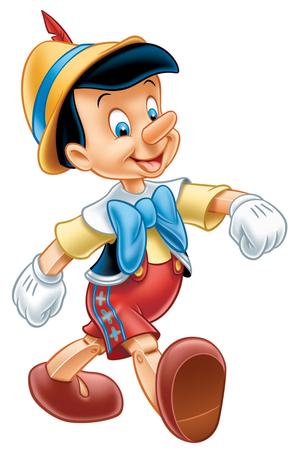 Characterization is a crucial part of making a story _______________________. In order to ______________________ and move readers, characters need to seem real. Good characterization gives readers a strong sense of characters' ___________________ and complexities; it makes characters vivid, alive and _____________________. Characterization is: One way to remember all the different characterization techniques authors use is the acronym STEAL.Authors show what characters are like by describing their….STEA
LAlways remember to think, ____________ is the author telling me this?  What does this mean about the _____________________? For example, in The Cat in the Hat  by Dr. Seuss, one of the Cat’s actions is to balance seven objects on top of each other while standing on a ball.What is the effect of this characterization?  What do you know about the Cat?